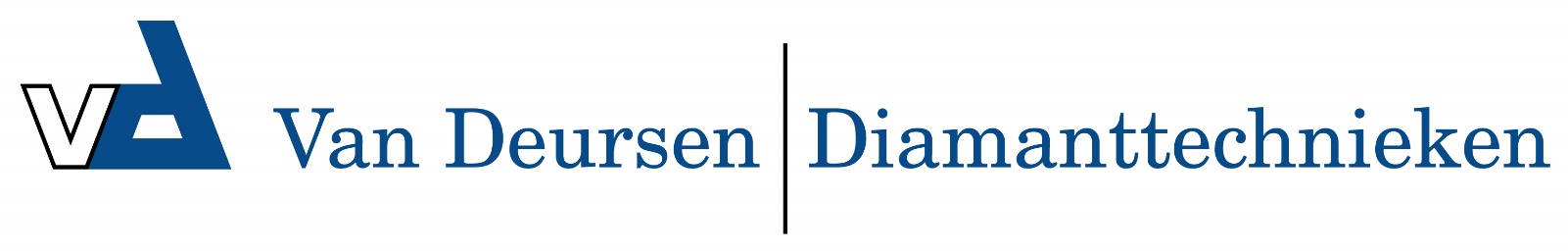 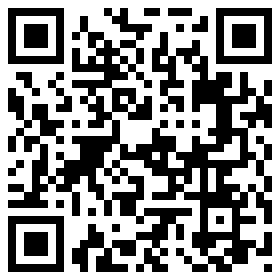 Frezen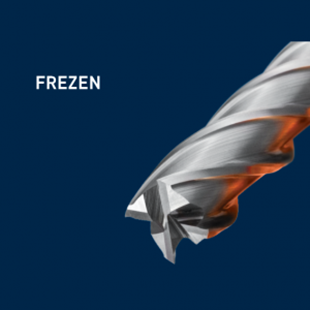  Frezen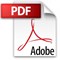 